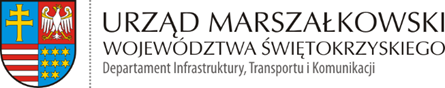 UMOWA NRZawarta w dniu …………………… 2023 r., w Kielcach pomiędzy:Województwem Świętokrzyskim z siedzibą w Kielcach, al. IX Wieków Kielc 3, 25-516 Kielce, NIP: 959-15-06-120, REGON: 291009337 reprezentowanym przez:…………………………….…………………………….zwanym dalej ZAMAWIAJĄCYMa………………………………………………………………………………………….reprezentowanym przez:……………………………………zwanym dalej WYKONAWCĄZamawiający oraz Wykonawca dalszej w treści umowy, mogą występować jako „Strony”.§ 1 Przedmiot umowyPrzedmiotem umowy jest wykonanie na rzecz Zamawiającego przez Wykonawcę: dokumentacji projektowej modernizacji  i przebudowy sieci instalacji energii elektrycznej, a następnie wykonanie na podstawie przygotowanej dokumentacji projektowej robót budowlanych oraz instalacyjnych związanych z przebudową sieci instalacji energii elektrycznej na lotnisku w Masłowie wraz z inwentaryzacją geodezyjną oraz wykonaniem dokumentacji powykonawczej, zgodnie ze szczegółową specyfikacją zawartą w Szczegółowym Opisie Przedmiotu Zamówienia („SOPZ”), który stanowi Załącznik nr 1 i Ofercie Wykonawcy, stanowiącej Załącznik nr 2. W zakres Przedmiotu umowy wchodzą również te prace, których konieczność ujawni się w trakcie realizacji Przedmiotu umowy, a które Wykonawca powinien był przewidzieć na podstawie przepisów techniczno-budowlanych i administracyjnych.W celu wykonania Przedmiotu umowy, Wykonawca zobowiązany jest uzyskać na własny koszt wszelkie uzgodnienia, o ile okazałyby się konieczne i niezbędne dla realizacji Przedmiotu umowy.§ 2 Oświadczenia StronZamawiający oświadcza, że:jest właścicielem nieruchomości położonej w Masłowie Pierwszym, oznaczonej w ewidencji gruntów Obrębu Masłów Pierwszy jako działka 1102/6, dla której prowadzona jest księga wieczysta pod nr KI1L/00006817/9 na której funkcjonuje lotnisko;jest wpisany do rejestru Urzędu Lotnictwa Cywilnego jako Zarządzający lotniskiem;przysługuje mu prawo dysponowania nieruchomością na cele budowlane;Wykonawca oświadcza, że:zapoznał się z terenem budowy (tj. miejscem, w którym wykonywane będą prace budowlane i instalacyjne) oraz istniejącymi warunkami, w tym geodezyjnymi i geologicznymi, i nie składa w związku z tym żadnych zastrzeżeń; otrzymał od Zamawiającego wszystkie niezbędne informacje i posiada pełną wiedzę, co do zakresu Przedmiotu umowy, trudności oraz ryzyk związanych z wykonywaniem umowy;posiada odpowiednie umiejętności, kwalifikacje, doświadczenie oraz środki finansowe, a także dysponuje sprzętem, materiałami oraz wykwalifikowanym personelem, niezbędnymi do profesjonalnego wykonania zarówno dokumentacji projektowej, jak i robót budowlanych w sposób zgodny z postanowieniami umowy, przepisami prawa, zasadami wiedzy technicznej (tj. instrukcje wykonawcze i zalecenia producentów materiałów budowlanych wykorzystywanych przy prowadzeniu prac budowlanych, polskie normy, aprobaty techniczne, powszechnie przyjmowane zasady sztuki budowlanej);zobowiązuje się do wykonania Przedmiotu umowy z należytą starannością mierzoną starannością podmiotu profesjonalnie zajmującego się projektowaniem budowlanym oraz wykonywaniem robót budowlanych, obowiązującymi przepisami  i normami dotyczącymi robót budowlanych, zgodnie z postanowieniami umowy, przepisami prawa, zasadami wiedzy technicznej;dołoży najwyższej staranności w doborze podwykonawców i pracowników wykonujących prace budowlane;§ 3 Zobowiązania Wykonawcy – prace projektoweWykonawca ponosi pełną odpowiedzialność za prawidłowość i kompletność wykonanej dokumentacji projektowej pod kątem możliwości wykonania i ukończenia prac budowlanych oraz wykonania instalacji sieci energii elektrycznej oraz za poprawność techniczną zastosowanych rozwiązań i ich zgodność z przepisami prawa.Wykonawca zobowiązany jest przygotować dokumentację projektową na która składają się: projekt przebudowywanej i modernizowanej instalacji  sieci energii elektrycznej,  w sposób spełniający jak najściślej kryteria, wytyczne i wymogi zawarte w przepisach prawa oraz wskazówki i wytyczne Zamawiającego, o ile nie będą one sprzeczne z obowiązującymi przepisami prawa lub zasadami wiedzy technicznej.Wykonawca zobowiązuje się do doboru materiałów i możliwych technologii oraz urządzeń w zakresie określonym SOPZ, dokumentacja projektową, a jeśli nie zostały określone, do kierowania się słusznym interesem Zamawiającego.Wykonawca zobowiązany jest, na życzenie Zamawiającego, do chwili odbioru dokumentacji projektowej, do wprowadzania uzasadnionych zmian, korekt lub uzupełnień w dokumentacji projektowej, bez prawa do dodatkowego wynagrodzenia, o ile nie będzie to powodować konieczności wprowadzenia istotnych zmian rozwiązań funkcjonalnych, technologicznych, instalacyjnych lub przebiegu tras instalacji lub nie będzie sprzeczne z obowiązującymi przepisami prawa lub zasadami wiedzy technicznej.Wykonawca może, bez konieczności uzyskania zgody Zamawiającego, powierzyć wykonanie dokumentacji projektowej w całości lub w części Projektantowi. W takim przypadku, Wykonawca ponosi pełną odpowiedzialność za terminowość i należytą jakość prac oraz za szkodę związaną z działaniem lub zaniechaniem Projektanta, któremu Wykonawca zlecił wykonanie tych prac. Wykonawca ponosi, na zasadzie ryzyka, bezpośrednią i wyłączną odpowiedzialność z tytułu właściwego doboru osób do wykonywania poszczególnych prac w ramach wykonania dokumentacji projektowej, oraz posiadania przez te osoby niezbędnych kwalifikacji i uprawnień.§ 4 Termin wykonania i odbioru prac projektowychOdbiór dokumentacji projektowej wykonanej przez Wykonawcę dokonany zostanie na podstawie protokołu zdawczo-odbiorczego, stanowiącego Załącznik nr 3 do umowy, podpisanego przez obie Strony. Datą odbioru będzie data podpisania protokołu zdawczo-odbiorczego.Wykonawca zobowiązuje się do wykonania dokumentacji projektowej w 2 egzemplarzach w postaci papierowej oraz w formie elektronicznej plik PDF w wersji edytowalnej, w terminie 14 dni od podpisania umowy.Strony zgodnie oświadczają, że przekazane egzemplarze dokumentacji projektowej stają się własnością Zamawiającego z chwilą zapłaty wynagrodzenia, o którym mowa w § 11 ust. 1 umowy. Zamawiający uprawniony jest do wykorzystania przekazanej dokumentacji projektowej w celu wykonania niniejszej umowy.Zamawiający jest uprawniony do zweryfikowania dokumentacji projektowej w zakresie objętym Przedmiotem umowy w terminie 3 dni od dnia jej przekazania.Jeżeli w trakcie weryfikacji dokumentacji projektowej lub w czasie wykonywania na jej podstawie prac budowlanych zostaną ujawnione braki, błędy lub inne wady, Zamawiający może zażądać uzupełnienia lub poprawienia dokumentacji projektowej w uzgodnionym przez Strony odpowiednim terminie, nie dłuższym niż 7 dni. W przypadku bezskutecznego upływu terminu do uzupełnienia lub poprawienia dokumentacji projektowej, pomimo dodatkowego wezwania i dodatkowego wyznaczonego przez Zamawiającego 7-dniowego terminu do uzupełnienia lub poprawienia dokumentacji projektowej, Zamawiający może według własnego wyboru:odstąpić od umowy z przyczyn, za które odpowiedzialność ponosi Wykonawca, w terminie 7 dni od bezskutecznego upływu dodatkowo wyznaczonego terminu, albopowierzyć uzupełnienie lub poprawienie dokumentacji projektowej innemu podmiotowi, na koszt i ryzyko Wykonawcy, bez konieczności uzyskania dla przedmiotowej czynności upoważnienia sądu.Jeżeli Zamawiający w terminie 3 dni od dnia podpisania protokołu zdawczo-odbiorczego potwierdzającego przekazanie mu dokumentacji projektowej nie zgłosi do niej zastrzeżeń, odbiór dokumentacji projektowej uznany jest za dokonany i stanowić będzie podstawę do realizacji umowy w zakresie prac budowlanych.Wykonawca udziela gwarancji na dokumentację projektową zgodnie z zapisami w dalszej części umowy.W przypadku zaistnienia wad prawnych dokumentacji projektowej, polegających na nieposiadaniu przez Wykonawcę autorskich praw majątkowych do dokumentacji projektowej, Wykonawca zobowiązuje się do ich usunięcia poprzez niezwłoczne doprowadzenie do uzyskania niczym nieograniczonych majątkowych praw autorskich.§ 5 Prawa autorskieStrony zgodnie oświadczają, że dokumentacja projektowa wykonywana przez Wykonawcę jest utworem w rozumieniu art. 1 ust. 2 pkt 6) ustawy z dnia 4 lutego 1994 r. o prawie autorskim i prawach pokrewnych (tj. Dz. U. z 2022 r., poz. 2509), zwanej dalej „Prawem autorskim”, a Wykonawca oświadcza, że przysługują mu – lub najpóźniej do uzgodnionej daty przeniesienia tych praw na Zamawiającego – przysługiwać mu będą pełne autorskie majątkowe prawa do dokumentacji projektowej co najmniej w takim zakresie, w jakim niniejsza umowa przewiduje ich przeniesienie na Zamawiającego.Strony zgodnie oświadczają, że wynagrodzenie przysługujące Wykonawcy, o którym mowa w § 11 ust. 1 umowy za wykonanie Przedmiotu umowy, obejmuje również wynagrodzenie z tytułu przeniesienia autorskich praw majątkowych w zakresie niezbędnym do zrealizowania prac budowlanych, oraz przeniesienia na Zamawiającego uprawnienia do zezwalania na wykonywanie praw zależnych do opracowań dokumentacji projektowej wykonywanej przez Wykonawcę.Wykonawca przenosi na Zamawiającego całość autorskich praw majątkowych do utworów powstałych w wykonaniu umowy lub w związku z wykonywaniem umowy, z chwilą zapłaty wynagrodzenia, o którym mowa w § 11 ust. 1 umowy i upływu terminu, o którym mowa w § 4 ust. 7 umowy, i uprawnia do rozporządzania nimi, jak również do korzystania z nich w całości lub w części, w sposób nieograniczony czasowo i terytorialnie, na następujących polach eksploatacji, w szczególności wskazanych w art. 50 Prawa autorskiego, tj.: w zakresie utrwalania i zwielokrotniania utworu:utrwalanie dokumentacji projektowej lub jej części we wszelkiej postaci, w tym utrwalanie przez poprzez realizację budowy, według dokumentacji projektowo-kosztorysowej będącej przedmiotem niniejszej umowy;zwielokrotnianie dokumentacji projektowej lub jej części za pomocą wszelkich technik w dowolnej ilości egzemplarzy we wszelkich formatach i dowolnych nakładach; w szczególności za pomocą wszelkich znanych technik poligraficznych i filmowych, kopiowania, drukowania, zwielokrotniania wszelką techniką wizyjną i komputerową, techniką zapisu magnetycznego lub techniką cyfrową w dowolnym formacie;wprowadzanie dokumentacji projektowej lub jej części do pamięci komputera i innych informatycznych nośników danych, zapisywanie i przechowywanie na wszelkich nośnikach i we wszelkich formatach zapisu;w zakresie obrotu oryginałem albo egzemplarzami, na których utwór utrwalono:wprowadzanie dokumentacji projektowej do obrotu, użyczenie lub najem oryginału albo egzemplarzy;w zakresie rozpowszechniania utworu w sposób inny niż określony w pkt 2 - publiczne wykonanie, wystawienie, wyświetlenie, odtworzenie oraz nadawanie i reemitowanie, a także publiczne udostępnianie utworu w taki sposób, aby każdy mógł mieć do niego dostęp w miejscu i w czasie przez siebie wybranym;wykorzystania dokumentacji projektowej lub jej części przy prowadzeniu wszelkich postępowań o udzielenie zamówień publicznych związanych z realizacją inwestycji przez Zamawiającego;wykorzystania dokumentacji projektowej lub jej opracowań wykonanych na podstawie niniejszej umowy przez inne upoważnione osoby wykonujących inną dokumentację projektową i opracowania, na podstawie oddzielnej umowy, w tym w przypadku, przeniesienia przez Zamawiającego na inną osobę praw majątkowych do dokumentacji wykonanej na podstawie niniejszej umowy;bez ograniczeń modyfikowania i wprowadzania zmian przez Zamawiającego, jak również osoby trzecie na zlecenie Zamawiającego.W przypadku wykonywania przez Wykonawcę dokumentacji projektowej z udziałem osób trzecich, którym przysługują do niej lub jej części majątkowe prawa autorskie, Wykonawca zobowiązany jest do nabycia od uprawnionych majątkowych praw autorskich celem ich dalszego przeniesienia na Zamawiającego w zakresie wymaganym umową.Wykonawca ponosi pełną wyłączną odpowiedzialność za wszelkie ewentualne roszczenia osób trzecich z tytułu naruszenia przez niego praw autorskich, które powinny być przeniesione na Zamawiającego w związku z realizacją niniejszej Umowy. W szczególności oznacza to, że Wykonawca pokryje wszelkie szkody, jakie poniesie Zamawiający w związku z dochodzeniem takich roszczeń przez osoby trzecie. Ponadto Wykonawca zobowiązuje się do udzielenia Zamawiającemu wszelkiej pomocy w celu obrony przed wskazanymi powyżej roszczeniami kierowanymi pod jego adresem przez osoby trzecie. § 6 Zobowiązania Wykonawcy – prace budowlane Wykonawca zobowiązany jest przy wykonywaniu umowy do zachowania należytej staranności, przestrzegania obowiązującego prawa, choćby poszczególne unormowania nie były przywołane w umowie lub w załączonych do umowy dokumentach, przestrzegania i stosowania zasad wiedzy technicznej, wymogów, wytycznych, wskazówek i kryteriów Zamawiającego.W ramach zobowiązania do wykonania prac budowlanych, Wykonawca na własny koszt i we własnym zakresie zobowiązuje się do:zapewnienia do dyspozycji Zamawiającego osób wykonujących samodzielne funkcje techniczne w budownictwie w zakresie określonym w Prawie budowlanym; protokolarnego przejęcia od Zamawiającego i odpowiedniego zabezpieczenia terenu budowy w sposób określony w § 8 Umowy;zorganizowania terenu budowy w zakresie niezbędnym do właściwego wykonania prac budowlanych oraz prawidłowego zabezpieczenia wszelkich prac wykonywanych na terenie budowy, aż do dnia zakończenia prac budowlanych;utrzymywania terenu budowy oraz znajdujących się na nim pomieszczeń, maszyn, urządzeń i materiałów w należytym porządku i czystości;oznakowania terenu budowy, jeżeli jest to wymagane przepisami prawa;Wykonawca przyjmuje odpowiedzialność na zasadzie ryzyka za materiały pozostawione na terenie budowy oraz oświadcza, że zrzeka się wszelkich roszczeń z tytułu utraty lub zniszczenia swojego sprzętu, pozostającego na terenie budowy;regularnego oczyszczania, utrzymywania w odpowiednim stanie i zabezpieczania chodników i jezdni, zachowywania wymagań bezpieczeństwa oraz zapewnienia ciągłości ruchu drogowego na wszystkich drogach, chodnikach i parkingach zlokalizowanych wokół terenu budowy; Wykonawca w szczególności odpowiada za prawidłowy stan dróg istniejących w otoczeniu terenu budowy, w szczególności za ich czystość oraz usuwanie wszelkich uszkodzeń dróg, które nastąpiło w trakcie wykonywania prac budowlanych oraz przywrócenie tych elementów infrastruktury do stanu sprzed rozpoczęcia wykonywania prac budowlanych;koordynacji wykonywania prac budowlanych prowadzonych przez Wykonawcę i Podwykonawców;zapewnienia obsługi geodezyjnej wykonywania prac budowlanych oraz wykonanie geodezyjnej inwentaryzacji powykonawczej, w szczególności urządzeń i instalacji podziemnych; zorganizowania i kierowania pracami budowlanymi w sposób zgody z dokumentacją projektową, przepisami prawa, zasadami wiedzy technicznej;posiadania ubezpieczenia OC odpowiedzialności cywilnej od dnia przekazania terenu budowy do dnia odbioru końcowego; Wykonawca przed zawarciem umowy Zamawiającemu polisę, ogólne warunki umów OWU oraz dowód uiszczenia składki, stanowić będzie Załącznik nr 5 do umowy;utrzymania w czasie realizacji prac budowlanych porządku i czystości na terenie budowy i w jego bezpośrednim otoczeniu, bieżącego usuwania zbędnych materiałów, odpadów i śmieci;uzyskania wszystkich uzgodnień i pozwoleń niezbędnych do prawidłowego wykonania prac budowlanych, chyba że zostały już pozyskane przez Zamawiającego lub zgodnie z umową obowiązek ich pozyskania leży po stronie Zamawiającego;zgłaszania Zamawiającemu za pośrednictwem e-mail gotowości do dokonania odbiorów robót zanikających lub ulegających zakryciu, oraz odbioru końcowego prac budowlanych;zgłaszania Zamawiającemu za pośrednictwem e-mail konieczności sprawdzenia lub odbioru robót zanikających lub ulegających zakryciu oraz zapewnienia dokonania wymaganych przepisami lub ustalonych w umowie prób i sprawdzeń instalacji, urządzeń technicznych, przed zgłoszeniem ich do odbioru;opracowania i sporządzenia kompletnej dokumentacji powykonawczej, na bieżąco wraz z postępem prac budowlanych, w 2 egzemplarzach w formie pisemnej (papierowej) i przekazania jej Zamawiającemu co najmniej w dniu odbioru końcowego prac budowlanych;opracowania i sporządzenia kompletnej dokumentacji odbiorowej w 2 egzemplarzach i przekazania jej Zamawiającemu, co najmniej w dniu odbioru końcowego prac budowlanych, która w szczególności powinna zawierać: instrukcje obsługi, eksploatacji, serwisowania i konserwacji wszystkich zamontowanych urządzeń i systemów, dokumenty producentów potwierdzające udzielenie gwarancji na zamontowane urządzenia, systemy lub instalacje, inwentaryzację geodezyjną powykonawczą, złożoną i przyjętą do właściwego miejscowo zasobu geodezyjnego, protokoły badań i sprawdzeń;przeprowadzenia prób i uruchomienia wszelkich urządzeń, instalacji i systemów zamontowanych i zainstalowanych lub wykonanych w ramach prac budowlanych;zgłoszenia prac do odbioru końcowego oraz przesłanie Zamawiającemu e-maila informującego o gotowości do odbioru końcowego, uczestniczenie w czynnościach odbioru i zapewnienie usunięcia stwierdzonych wad;doprowadzenia terenu budowy niezwłocznie po zakończeniu prac do należytego stanu i porządku;sprawowania nadzoru autorskiego nad realizacją instalacji w odniesieniu do dokumentacji projektowej wykonanej przez Wykonawcę lub Projektanta, któremu zlecił przygotowanie dokumentacji projektowej;uczestniczenia w przeglądach gwarancyjnych w okresie gwarancji, jakości i rękojmi, jednak nie częściej niż raz w roku;wykonywania prac budowlanych zgodnie z postanowieniami umowy, SOPZ, dokumentacją projektową, obowiązującymi przepisami prawa, zasadami wiedzy technicznej.Wykonawca jest w szczególności zobowiązany do zachowania następujących warunków prowadzenia prac budowlanych:materiały użyte do wykonania prac budowlanych i instalacji muszą spełniać wymagania określone w powszechnie obowiązujących przepisach prawa i odpowiadać co do jakości wymaganiom wyrobów dopuszczonych do obrotu i stosowania w budownictwie;Wykonawca wykona instalację z dostarczonych w całości na swój koszt fabrycznie nowych materiałów, których standardy są zgodne z dokumentacją projektową, specyfikacjami technicznymi i powszechnie obowiązującymi przepisami prawa;Wykonawca jest odpowiedzialny za wymagane próby i sprawdzenia, a w przypadku robót zanikających do poinformowania Zamawiającego na minimum 2 dni przed planowanym terminem ich przeprowadzenia za pośrednictwem e-mail;Wykonawca ma obowiązek na bieżąco informować Zamawiającego o postępie 
i zaawansowaniu prac przy realizacji prac budowlanych oraz sygnalizować pojawiające się zagrożenia i problemy, wyjaśniać ewentualne wątpliwości, przy usunięciu których może być pomocne działanie Zamawiającego.Wykonawca ponosi pełną odpowiedzialność za teren budowy od chwili przejęcia terenu budowy od Zamawiającego aż do daty jego zwrotnego przekazania.Wykonawca ponosi pełną odpowiedzialność za szkody wynikłe podczas realizacji przedmiotu umowy wobec Zamawiającego lub osób trzecich oraz jest zobowiązany do naprawienia szkód w przypadkach niewypełnienia lub nienależytego wypełnienia obowiązków, wynikających z niniejszej umowy. Wykonawca od chwili przejęcia terenu budowy, aż do chwili zwrotnego przekazania ponosi odpowiedzialność na zasadach ogólnych za szkody wynikłe na tym terenie oraz na terenie przyległym graniczącym w związku z prowadzonymi pracami. Za wszystkie szkody powstałe przy wykonywaniu prac objętych umową odpowiada Wykonawca.§ 7 Obowiązki ZamawiającegoZamawiający zobowiązany jest przekazać niezbędne informacje potrzebne w celu prawidłowego wykonania przedmiotu umowy, oraz współpracować z Wykonawcą w celu sprawnego i rzetelnego wykonania przedmiotu umowy.Zamawiający zobowiązany jest w szczególności do:protokolarnego przekazania terenu budowy w sposób określony w § 8;współpracy z Wykonawcą w celu terminowego zrealizowania przedmiotu umowy;dokonywania odbiorów robót zanikających lub ulegających zakryciu w terminie 2 dni roboczych od dnia otrzymania od Wykonawcy powiadomienia za pośrednictwem e-mail o gotowości do tych odbiorów;dokonania odbioru końcowego prac budowlanych, w trybie i na zasadach określonych w umowie, w terminie 7 dni kalendarzowych od dnia otrzymania przez Zamawiającego przesłanego e-mailem lub pisemnie powiadomienia o zakończeniu prac budowlanych;zapewnienia na czas realizacji prac budowlanych wszelkich mediów niezbędnych do wykonywania prac budowlanych – Zamawiający ponosi koszty mediów przypadające na okres prowadzenia prac budowlanych;zapłaty wynagrodzenia za należycie i prawidłowo wykonane prace budowlane.§ 8 Wydanie terenu budowyZamawiający zobowiązuje się do wydania Wykonawcy terenu budowy w terminie 7 dni od podpisania umowy, oraz jego otoczenia w zakresie niezbędnym dla realizacji tych prac.Wydanie terenu budowy nastąpi na podstawie protokołu zdawczo-odbiorczego.Z dniem przekazania Wykonawcy terenu budowy, na Wykonawcę przechodzi odpowiedzialność za szkody powstałe na terenie budowy, oraz za szkody wyrządzone jakimkolwiek podmiotom trzecim i środowisku w związku z wykonywaniem prac budowlanych.§ 9 Termin wykonania prac budowlanych i odbioryWykonawca zobowiązany jest wykonać prace budowlane w terminie 75 dni od dnia podpisania umowy. W tym czasie Wykonawca powinien wykonać całość zaprojektowanych robót, uzyskać wszelkie zgody i uzgodnienia oraz podpisać protokół odbioru końcowego.Terminem zakończenia realizacji całości przedmiotu umowy w zakresie wykonywania prac budowlanych jest data podpisania przez Strony protokołu odbioru końcowego, którego wzór stanowi Załącznik nr 4.Zwrotne wydanie terenu budowy Zamawiającemu nastąpi w dniu podpisania protokołu odbioru końcowego.Termin zakończenia prac budowlanych określony w ust. 1 niniejszego paragrafu może ulec przedłużeniu w związku z wystąpieniem okoliczności zaliczanych do przypadków siły wyższej rozumianej w szczególności jako wojnę, wojnę, powódź, pożar, trzęsienie ziemi, strajki ogólnopolskie, jak również w razie wystąpienia warunków atmosferycznych (temperatura poniżej -5 st. C dla prac ziemnych) uniemożliwiających prawidłowe i zgodne z technologią wykonywanie robót, o ile zostanie o tym zawiadomiony Zamawiający; termin zakończenia prac budowlanych, wskazany w ust. 1, ulegnie przedłużeniu o liczbę dni, jaka upłynie pomiędzy dniem, w którym zaistniała którakolwiek z okoliczności opisanych w zdaniu poprzednim a dniem, w którym ta okoliczność ustała. Strona, która zamierza żądać przedłużenia Umowy z powodu siły wyższej zobowiązana jest powiadomić drugą Stronę na piśmie, bez zbędnej zwłoki, o jej zajściu i ustaniu.Jeżeli okoliczności, o których mowa w ust. poprzednim uniemożliwiają jednej ze Stron wypełnienie zobowiązań przez okres 60 dni, każda ze Stron może rozwiązać Umowę bez wypowiedzenia. W takim przypadku strony Umowy uzgodnią wzajemne rozliczenia na podstawie szczegółowego protokołu inwentaryzacji prac w toku wykonanych do dnia rozwiązania Umowy. Obmiar robót dokonany zostanie przez przedstawicieli obu stron niniejszej Umowy. Postanowienia § 15 ust. 7 stosuje się odpowiednio.W przypadku niedotrzymania terminu wskazanego w ust. 1 Wykonawca zobowiązany będzie zapłacić kary umowne, o których mowa w § 14 Umowy.Wykonawca zobowiązany jest niezwłocznie informować Zamawiającego o wszelkich okolicznościach mogących mieć wpływ na niedotrzymanie przez niego określonego w ust. 1 terminu wykonania Przedmiotu umowy. Obowiązek sporządzenia protokołu odbioru końcowego spoczywa na Zamawiającym.Odbiór końcowy Przedmiotu umowy zostanie przeprowadzony przez upoważnionych przedstawicieli Zamawiającego i Wykonawcy.Jeśli w toku czynności odbioru końcowego zostaną stwierdzone wady, to Zamawiającemu przysługują następujące uprawnienia:jeżeli wady nadają się do usunięcia, może odmówić odbioru do czasu usunięcia wad i wyznaczyć na piśmie w tym celu odpowiedni termin na ich usunięcie;jeżeli wady nie nadają się do usunięcia, to Zamawiający może odstąpić od umowy lub żądać wykonania Przedmiotu umowy po raz drugi, zachowując prawo do żądania od Wykonawcy zapłaty kar umownych;Odbiór prac budowlanych odbędzie się w dniach i godzinach urzędowania Zamawiającego. Miejscem odbioru jest lotnisko w Masłowie przy ul. Jana Pawła II 9.Odbiór robót znikających lub ulegających zakryciu będzie dokonywany w terminie 2 dni  roboczych od daty powiadomienia za pośrednictwem e-mail Zamawiającego o gotowości do dokonania odbioru robót zanikających lub ulegających zakryciu. Odbiór ten nastąpi niezależnie od odbioru końcowego i nie stanowi podstawy do wystawienia faktury.Protokoły podpisywać będą:w imieniu Zamawiającego : ……………………………..;w imieniu Wykonawcy : …………………………………;14. W czynnościach odbiorowych prac budowlanych mogą brać udział, poza umocowanymi przedstawicielami Stron, także rzeczoznawcy powołani przez Strony.15. Zamawiający może odmówić odbioru końcowego, jeżeli Wykonawca nie przedłoży mu wszystkich wymaganych umową lub przepisami dokumentów odbiorowych.§ 10 PodwykonawstwoWykonawca może powierzyć część lub całość prac wchodzących w zakres Przedmiotu umowy odpowiednim i wyspecjalizowanym podwykonawcom, po uprzednim wyrażeniu przez Zamawiającego pisemnej zgody na podwykonawcę pod rygorem nieważności. Wykonawca odpowiada za jakość i terminowość wykonania prac powierzonych podwykonawcom oraz za wszelkie działania lub zaniechania osób i podmiotów upoważnionych przez niego, z pomocą których wykonuje Przedmiot umowy, jak za działania lub zaniechania własne.W przypadku powierzenia wykonania zamówienia podwykonawcom, Wykonawca będzie pełnił funkcję koordynatora podwykonawców podczas wykonania usług i usuwania ewentualnych wad. Podwykonawcę w stosunkach z Zamawiającym reprezentuje Wykonawca.Zlecenie zakresu umowy podwykonawcom lub dalszym podwykonawcom bez wiedzy lub zgody Zamawiającego stanowi podstawę do odstąpienia od umowy przez Zamawiającego z przyczyn zależnych od Wykonawcy. Zamawiający może odstąpić od umowy w terminie 14 dni od dnia powzięcia wiedzy o naruszeniu przez Wykonawcę powyższego obowiązku.§ 11 WynagrodzenieZa należytą i prawidłową realizację Przedmiotu umowy zgodnie z warunkami Umowy oraz SOPZ Zamawiający zapłaci Wykonawcy wynagrodzenie odpowiadające cenie podanej w Ofercie, tj.:wartość netto:……………. zł (słownie:…………...)podatek VAT:……………. zł (słownie:……………)wartość brutto:…………. zł  (słownie………….....)Wysokość wynagrodzenia przysługującego Wykonawcy za wykonanie Przedmiotu umowy, o którym mowa w § 1 ust. 1, ustalona została na podstawie formularza cenowego i Oferty Wykonawcy.Wynagrodzenie Wykonawcy, o którym mowa w ust. 1, obejmuje wynagrodzenie za wykonanie wszystkich prac, usług i czynności niezbędnych do prawidłowej i całkowitej realizacji Przedmiotu umowy, jak również zawiera wszystkie koszty i składniki związane z wykonywaniem Przedmiotu umowy.Wynagrodzenie za wykonanie przedmiotu umowy opisanego w § 1 ust. 1 umowy ma charakter ryczałtowy i nie może ulec zmianie.Wynagrodzenie przysługujące Wykonawcy zostanie zapłacone w całości, na podstawie wystawionej faktury przez Wykonawcę.Podstawą wystawienia faktury będzie protokół odbioru końcowego robót podpisany bez zastrzeżeń.Faktura będzie wystawiona na płatnika: Województwo Świętokrzyskieal. IX Wieków Kielc 3, 25-516 KielceNIP: 9591506120Nie uwzględnienie w zaoferowanej cenie brutto wszystkich opłat, robót i innych wydatków niezbędnych do zrealizowania Przedmiotu umowy na warunkach określonych niniejszą Umową stanowi element ryzyka Wykonawcy i nie skutkuje zwiększeniem wynagrodzenia.Termin zapłaty wynagrodzenia za wykonany i odebrany Przedmiot umowy ustala się na 14 dni od daty dostarczenia Zamawiającemu prawidłowo wystawionej faktury / rachunku wraz z kserokopią protokołu odbioru końcowego, na konto bankowe Wykonawcy wskazane na fakturze / rachunku.Za datę zapłaty wynagrodzenia przyjmuje się datę obciążenia rachunku bankowego Zamawiającego.Za nieterminowe uregulowanie należności przez Zamawiającego Wykonawca może naliczyć odsetki za zwłokę na zasadach i w wysokości określonych w ustawie z dnia 8 marca 2013 r. o przeciwdziałaniu nadmiernym opóźnieniom w transakcjach handlowych (Dz. U. z 2023 r., poz. 711).Wykonawca nie może bez uprzedniej pisemnej zgody Zamawiającego przenieść wierzytelności przysługujących mu wobec Zamawiającego, a wynikających z niniejszej umowy na rzecz jakiegokolwiek podmiotu trzeciego, pod rygorem nieważności.§ 12 Zasady porozumiewania stron i wzajemnej współpracyDo współpracy i koordynacji wykonywanych prac upoważnia się: ze strony Zamawiającego: ………………… email:……………..tel.:……………...ze strony Wykonawcy: …………………….. email:…………….tel.:……………...Zmiana danych wskazanych powyżej nie stanowi zmiany umowy i wymaga jedynie pisemnego powiadomienia drugiej strony.Strony w trakcie realizacji umowy będą korzystać z wszelkich możliwych zasad komunikacji przy czym pierwszeństwo stosowania będzie miała droga telefoniczna oraz droga mailowa (email).Wszelkie doręczenia powinny być dokonywane na adresy Stron wskazane w komparycji umowy. Każda ze Stron w przypadku zmiany adresu do doręczeń, zobowiązana jest do niezwłocznego wskazania nowego adresu drugiej Stronie na piśmie pod rygorem uznania pism doręczonych pod ostatni znany adres za skutecznie doręczone.Jeśli umowa przewiduje komunikację lub doręczenia za pośrednictwem poczty e-mail, będą one skuteczne wyłącznie w razie ich doręczenia na następują ce adresy:dla Zamawiającego : ………………………….;dla Wykonawcy : ………………………………..;§ 13 Gwarancja jakości i rękojmiaWykonawca zapewnia, że wykonany przez niego Przedmiot Umowy będzie wolny od wad. Wykonawca gwarantuje Zamawiającemu pełne i fachowe wykonanie Przedmiotu umowy, odpowiadające zasadom wiedzy technicznej, obowiązującym normom oraz przepisom prawa, a także ustaleniom Stron zawartych w umowie i SOPZ.Wykonawca udziela Zamawiającemu gwarancji jakości na wykonany przez siebie Przedmiot Umowy. Okres gwarancji jakości rozpoczyna się od dnia podpisania protokołu odbioru końcowego prac budowlanych i upływa w terminie 36 miesięcy kalendarzowych.Okres gwarancji jakości wydłuża się o okres od dnia zgłoszenia zaistnienia wady do jej całkowitego usunięcia przez Wykonawcę lub podmiot, któremu Zamawiający powierzy usunięcie wady na koszt i ryzyko Wykonawcy w przypadkach przewidzianych w umowie.Zamawiający zobowiązuje się do niezwłocznego pisemnego powiadomienia Wykonawcy o wystąpieniu wad w wykonanych przez niego pracach budowlanych w okresie obowiązywania gwarancji (zgłoszenie reklamacji).Wykonawca jest zobowiązany do ustosunkowania się do zgłoszonej przez Zamawiającego reklamacji w terminie 7 dni od daty jej otrzymania. Wykonawca zobowiązany jest do usunięcia wad w terminie 7 dni od daty zawiadomienia o wadzie, natomiast wady mogące stanowić zagrożenie dla życia i zdrowia ludzi oraz uniemożliwiające lub utrudniające normalne korzystanie i użytkowanie instalacji zgodnie z jej przeznaczeniem (awarie) w ciągu 48 godzin od otrzymania zawiadomienia, z zastrzeżeniem ust. 7.W przypadku nie usunięcia wad w terminie określonym powyżej, Zamawiający uprawniony jest do ich usunięcia na koszt i ryzyko Wykonawcy, po uprzednim, bezskutecznym wezwaniu, lecz bez konieczności uzyskiwania w tym celu upoważnienia sądowego.Wykonawca zobowiązany jest do usunięcia wad z tytułu rękojmi i gwarancji pod warunkiem, że zgłoszona wada nie była wynikiem nieprawidłowej eksploatacji lub uszkodzenia mechanicznego dokonanego przez Zamawiającego bądź osoby trzecie, za co Wykonawca odpowiedzialności nie ponosi.Usunięcie wszelkich wad powinno być potwierdzone protokolarnie.Zamawiający ma prawo korzystania, według swojego wyboru, z uprawnień przysługujących mu na podstawie udzielonej przez Wykonawcę gwarancji jakości lub na podstawie przepisów kodeksu cywilnego dotyczących rękojmi, z zastrzeżeniem, że rękojmia obowiązuje w zakresie i okresach wskazanych w ust. 2 niniejszego paragrafu.Nie wcześniej niż po upływie 12 miesięcy i nie później niż po upływie 15 miesięcy od dnia podpisania protokołu odbioru końcowego prac budowlanych, Strony przeprowadzą roczny przegląd gwarancyjny instalacji; Wykonawca ponosi koszty swojego uczestnictwa w tym odbiorze. Niestawiennictwo Wykonawcy nie powoduje wstrzymania przeprowadzenia czynności; Zamawiający w takiej sytuacji jest uprawniony do przeprowadzenia przeglądu samodzielnie.Postanowienia ust. 4 do 7 stosuje się także do wad ujawnionych w czasie rocznego przeglądu gwarancyjnego. W przypadku, gdy Wykonawca nie będzie brak udziału w rocznym przeglądzie gwarancyjnym, Zamawiający zobowiązuje się doręczyć mu kopię protokołu z tego przeglądu wraz z wezwaniem do usunięcia wad stwierdzonych podczas przeglądu w terminie wyznaczonym przez Zamawiającego, nie dłuższym niż terminy wskazane w ust. 5. § 14 Kary umowneWykonawca zapłaci Zamawiającemu karę umowną w następujących przypadkach:niewykonania lub nienależytego wykonania całości lub części Przedmiotu umowy w terminie, o którym mowa w § 9 ust. 1 – za każdy dzień zwłoki w wysokości 0,05 % kwoty wynagrodzenia umownego brutto, o którym mowa w § 11 ust. 1;zwłoki w usunięciu wad stwierdzonych w protokole odbioru końcowego lub w okresie gwarancji lub rękojmi - za każdy dzień zwłoki w wysokości 0,05 % wynagrodzenia umownego brutto, o którym mowa w § 11 ust. 1, liczonej od dnia wyznaczonego na usunięcie wad;odstąpienia od Umowy w całości lub części przez którąkolwiek ze Stron na skutek okoliczności, za które odpowiada Wykonawca - w wysokości 10 % kwoty wynagrodzenia umownego brutto, o którym mowa w § 11 ust. 1.Wykonawca wyraża zgodę na zapłatę kar umownych w drodze potrącenia przez Zamawiającego z przysługującego wynagrodzenia Wykonawcy.Zamawiający ma prawo dochodzić na zasadach określonych przepisami kodeksu cywilnego odszkodowania uzupełniającego do wysokości rzeczywiście poniesionej szkody (zasady ogólne wynikające z kodeksu cywilnego), w przypadku gdy wysokość szkody przewyższa wysokość określonych kar umownych.Przez nienależyte wykonanie przedmiotu umowy rozumie się jego wykonanie niezgodne z SOPZ, złożoną ofertą i postanowieniami niniejszej Umowy.§ 15 Odstąpienie od umowy Zamawiający może odstąpić od Umowy w terminie 30 dni od dnia powzięcia wiadomości o zaistnieniu istotnej zmiany okoliczności powodującej, że wykonanie Umowy nie leży w interesie publicznym, czego nie można było przewidzieć w chwili zawarcia Umowy.W sytuacji, o której mowa w ust. 1 wyłącza się stosowanie kar umownych, zaś Wykonawcy nie przysługuje żadne odszkodowanie, w tym z tytułu utraconych korzyści.Oprócz przyczyn wskazanych przez przepisy Kodeksu cywilnego, Zamawiający jest uprawniony do odstąpienia od Umowy w terminie do 14 dni od dnia uzyskania przez niego wiedzy o okoliczności uzasadniającej odstąpienie, z przyczyn leżących po stronie Wykonawcy, gdy:Wykonawca wykonuje przedmiot umowy niezgodnie z SOPZ, dokumentacją projektową, postanowieniami niniejszej Umowy, przepisami prawa lub zasadami wiedzy technicznej, i pomimo wezwania go przez Zamawiającego do zmiany sposobu wykonywania prac budowlanych i zakreślenia mu w tym celu dodatkowego terminu wynoszącego co najmniej 7 dni, nie zmieni sposobu ich wykonywania;powierzenia przez Wykonawcę wykonywania przedmiotu niniejszej umowy lub jego części, innemu podmiotowi, bez uzyskania na takie działania uprzedniej zgody Zamawiającego;Wykonawca nie rozpoczął prac budowlanych w terminie 30 dni od dnia zawarcia umowy lub przerwał wykonywanie prac budowlanych i nie realizuje ich przez okres 30 dni, i nie wznowił ich wykonywania pomimo wyznaczenia przez Zamawiającego dodatkowego 7 dniowego terminu, chyba że przerwa w wykonywaniu prac budowlanych była spowodowana okolicznościami, o których mowa w § 9 ust. 4 umowy;w przypadku określonym w § 4 ust. 6 pkt a), w terminie tam wskazanym;w przypadku określonym w § 9 ust. 10 pkt b);Jeżeli Wykonawca będzie wykonywał przedmiot umowy wadliwie, albo sprzecznie 
z Umową, Zamawiający może wezwać go do zmiany sposobu wykonywania Umowy 
i wyznaczyć mu w tym celu odpowiedni termin, o którym mowa w ust. 3; po bezskutecznym upływie wyznaczonego terminu Zamawiający może od Umowy odstąpić, powierzyć poprawienie lub dalsze wykonywanie Przedmiotu umowy innemu podmiotowi na koszt i ryzyko Wykonawcy.Odstąpienie od Umowy powinno nastąpić w formie pisemnej pod rygorem nieważności takiego oświadczenia i zawierać uzasadnienie.Wykonawcy nie przysługuje żadne odszkodowanie, w tym z tytułu utraconych korzyści na skutek rozwiązania umowy.W wypadku odstąpienia od umowy Strony obciążają następujące obowiązki:w terminie 7 dni od dnia odstąpienia od umowy Wykonawca przy udziale Zamawiającego sporządzi szczegółowy protokół inwentaryzacji prac w toku wraz z zestawieniem wartości wykonanych prac według stanu na dzień odstąpienia;Wykonawca zabezpieczy przerwane prace budowlane w zakresie obustronnie uzgodnionym przez Strony;Wykonawca zgłosi Zamawiającemu do odbioru prace ujęte w protokole, o którym mowa w pkt a);Zamawiający dokona kontroli wykonanych prac w terminie 14 dni, liczonych od dnia zgłoszenia odbioru prac, które zostały wykazane w protokole inwentaryzacji prac w toku, oraz zostały wykonane zgodnie z wymaganiami ustalonymi w niniejszej umowie;w przypadku, gdy Wykonawca uchyla się od spisania szczegółowego protokołu z inwentaryzacji prac oraz protokołu odbioru tych prac w toku, Zamawiającemu przysługuje prawo do jednostronnego spisania ww. dokumentów;protokół odbioru prac w toku, którego załącznikiem jest protokół inwentaryzacji robót, stanowić będzie podstawę do wystawienia faktury VAT przez Wykonawcę.8. Odstąpienie od umowy nie zwalnia Wykonawcy z obowiązku zapłaty kar umownych, z  zastrzeżeniem ust. 2.§ 16 Zmiany do UmowyZmiana postanowień niniejszej Umowy w stosunku do treści Oferty, na podstawie, której dokonano wyboru Wykonawcy, jest dopuszczalna w szczególnie uzasadnionych przypadkach, na zasadach wskazanych w ust. 2 – 10. Zmiana może obejmować:pominięcia przez Zamawiającego jakiejkolwiek części wykonania dokumentacji projektowej lub prac budowlanych (jednak bez prawa zlecenia jej osobom trzecim); zmiana terminu wykonywania umowy wynikająca ze zmian wprowadzonych 
w zakresie rzeczowym w zgodach i uzgodnieniach organów władzy publicznej lub z czasu na wydanie decyzji lub uzgodnień, dłuższego niż to zapisane jest w kpa;zmiana terminu wykonywania umowy wynikająca z okoliczności wystąpienia siły wyższej lub niekorzystnych warunków atmosferycznych, o których mowa w § 9 ust. 4.Zmiany mogą być wprowadzone jedną z następujących metod:Wykonawca może zaproponować zmianę, przez złożenie pisemnej propozycji zmian wraz z podstawa dokonania zmiany i jej uzasadnieniem;Zamawiający może przedłożyć propozycję zmian, jeżeli ich wprowadzenie jest konieczne dla prawidłowej realizacji umowy, które w razie przyjęcia pozwolą skrócić okres realizacji umowy lub obniżą koszty realizacji umowy lub w inny sposób będą korzystne dla Zamawiającego lub jeżeli konieczności ich wprowadzenia wynika z decyzji administracyjnych,  instytucji zarządzających i monitorujących realizację, ze zmiany prawa lub ze zmiany okoliczności, której nie można było przewidzieć w chwili zawarcia Umowy.Każda ze Stron przedkładając drugiej Stronie propozycję zmian spełniającą wymogi określone w ust. 3, wraz z tą propozycją przedłoży: opis proponowanych zmian i harmonogram wykonania zmian,propozycję dotyczącą koniecznych modyfikacji oraz w jaki sposób zakładane zmiany wpłyną na termin realizacji Przedmiotu umowy. Po otrzymaniu propozycji, Wykonawca albo Zamawiający (w zależności od przypadku) w terminie 3 dni zatwierdzi bądź odrzuci otrzymaną propozycję zmiany bądź w tym terminie wystąpi do Strony występującej z propozycją zmian przesyłając zmodyfikowaną propozycję zmian spełniającą wymogi opisane w ust. 4. W przypadku upływu terminu podanego w ust. 5, traktuje się iż propozycja wprowadzenia zmian została odrzucona.Do przesłanych zmodyfikowanych propozycji zmian mają zastosowanie postanowienia ust. 5-6.W przypadku przyjęcia propozycji zmian wchodzą one w życie pod warunkiem objęcia ich pisemnym aneksem, pod rygorem nieważności.Zmiana nie może powodować zmiany terminu wykonania umowy określonego w § 9 ust. 1 lub kwoty wynagrodzenia określonej § 11 ust. 1, przy przyjęciu których w postępowaniu o udzielenie zamówienia publicznego na wykonanie zamówienia będącego przedmiotem niniejszej umowy zostałaby wybrana inna oferta, aniżeli oferta Wykonawcy.Każda zmiana do umowy wymaga formy pisemnej i musi być dokonana poprzez sporządzenie aneksu do umowy, pod rygorem nieważności. § 17 Przetwarzanie danych osobowych osób fizycznychDane osobowe przedstawicieli Zamawiającego oraz Wykonawcy, a także dane osobowe (w tym służbowe dane kontaktowe) osób wyznaczonych przez Zamawiającego oraz Wykonawcę do realizacji Umowy są wzajemnie udostępniane przez Zamawiającego oraz Wykonawcę, którzy stają się odrębnymi administratorami tych danych osobowych, w rozumieniu powszechnie obowiązujących przepisów o ochronie danych osobowych i przetwarzają je zgodnie z nimi, we własnych celach i sposobach związanych z realizacją niniejszej umowy.Wykonawca oświadcza, że osobom wymienionym w ust. 1 umożliwia zapoznanie się i dostęp do informacji dotyczących przetwarzania ich danych osobowych przez Zamawiającego na potrzeby realizacji niniejszej umowy. Zamawiający wskazuje, że nie wymaga od Wykonawcy gromadzenia oświadczeń o zapoznaniu się z obowiązkiem informacyjnym Zamawiającego, a jedynie zapewnienia realnej możliwości zapoznana się przez osoby, których dane dotyczą z treścią informacji dotyczących przetwarzania ich danych osobowych, na przykład poprzez przesłanie jej na imienne skrzynki e-mail osób, których dane dotyczą.Wykonawca podczas przetwarzania danych osobowych przestrzegać będzie powszechnie obowiązujących przepisów prawa dotyczących ochrony danych osobowych, w szczególności Rozporządzenia Parlamentu Europejskiego i Rady (UE) 2016/679 z dnia 27 kwietnia 2016 r. w sprawie ochrony osób fizycznych w związku z przetwarzaniem danych osobowych i w sprawie swobodnego przepływu takich danych oraz uchylenia dyrektywy 95/46/WE (ogólne rozporządzenie o ochronie danych) (Dz. U. UE. L. z 2016 r. Nr 119, str. 1 z późn. zm.) oraz ustawy z dnia 10 maja 2018 r. o ochronie danych osobowych (t.j. Dz. U. z 2019 r. poz. 1781).W przypadku naruszenia przez Wykonawcę postanowień ust. 3 powyżej, Zamawiającemu przysługuje prawo wypowiedzenia umowy w trybie natychmiastowym i prawo do odszkodowania w wysokości poniesionej szkody.§ 18 Postanowienia końcoweW sprawach nieuregulowanych niniejszą umową zastosowanie mają przepisy kodeksu cywilnego. Ewentualne spory wynikłe na tle wykonywania niniejszej umowy Strony rozstrzygać będą polubownie w ciągu 30 dni od dnia zaistnienia sporu, a w przypadku braku porozumienia poddadzą pod rozstrzygnięcie Sądowi właściwemu rzeczowo i miejscowo dla Zamawiającego.Wykonawca zobowiązany jest do uzyskania uprzedniej pisemnej zgody Zamawiającego na przeniesienie jakichkolwiek praw i obowiązków wynikających z niniejszej umowy, pod rygorem nieważności.Umowa wchodzi w życie z dniem podpisania przez obie Strony.Umowa została sporządzona w dwóch jednobrzmiących egzemplarzach po jednej dla Stron.Integralną część Umowy stanowią załączniki:Załącznik nr 1 - Szczegółowy Opis Przedmiotu Zamówienia (SOPZ)Załącznik nr 2 – Oferta Wykonawcy;Załącznik nr 3 – Protokół zdawczo-odbiorczy;Załącznik nr 4 – Protokół odbioru końcowego;Załącznik nr 5 – Polisa OC Wykonawcy + OWU + ksero dowodu uiszczenia składki.      .............................................				    ........................................           ZAMAWIAJĄCY	 			                      WYKONAWCA